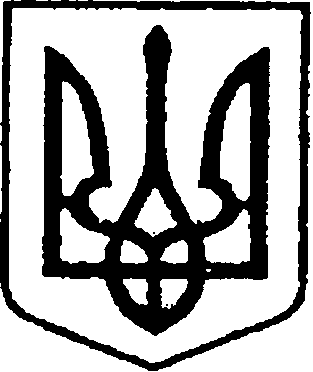 УКРАЇНАЧЕРНІГІВСЬКА ОБЛАСТЬМІСТО НІЖИНМ І С Ь К И Й  Г О Л О В А  Р О З П О Р Я Д Ж Е Н Н Явід 12 квітня 2023 р.		                   м. Ніжин    	                              № 71Про оголошення Подяки міського головиВідповідно до статей 42, 59 Закону України «Про місцеве самоврядування в Україні», Регламенту виконавчого комітету Ніжинської міської ради Чернігівської області VІІІ скликання, затвердженого рішенням Ніжинської міської ради Чернігівської області VІІІ скликання від 24.12.2020р. №27-4/2020, розпорядження міського голови від 15.04.2015 р. №47 «Про встановлення заохочувальних відзнак міського голови та затвердження Положення про них»: 1. Оголосити Подяку міського голови особовому складу Ніжинського районного відділу поліції Головного управління Національної поліції в Чернігівській області за вагомий особистий внесок у зміцнення законності, боротьбу зі злочинністю, високу професійну майстерність, вірність Присязі українському народу та з нагоди Дня заснування карного розшуку України:1.1. майору поліції БАЛАБАЙКУ Тарасу Анатолійовичу, старшому оперуповноваженому відділу кримінальної поліції Ніжинського РВП  ГУНП в Чернігівській області;1.2. майору поліції ФЕДОРЦЮ Валерію Олексійовичу, оперуповноваженому відділу кримінальної поліції Ніжинського РВП ГУНП в Чернігівській області;1.3. майору поліції ВІТВІЦЬКОМУ Віталію Людвіговичу, оперуповноваженому відділу кримінальної поліції Ніжинського РВП ГУНП в Чернігівській області;1.4. майору поліції БРУХОВЕЦЬКОМУ Олександру Сергійовичу, оперуповноваженому відділу кримінальної поліції Ніжинського РВП ГУНП в Чернігівській області;1.5. капітану поліції УЖИЩЕНКУ Ігорю Віталійовичу, старшому оперуповноваженому відділу кримінальної поліції Ніжинського РВП ГУНП в Чернігівській області;1.6. капітану поліції ФЕДОРЦЮ Анатолію Олексійовичу, оперуповноваженому відділу кримінальної поліції Ніжинського РВП ГУНП в Чернігівській області;1.7. лейтенанту поліції КРАПИВ’ЯНСЬКІЙ Тетяні Станіславівні, оперуповноваженій відділу кримінальної поліції Ніжинського РВП ГУНП в Чернігівській області;1.8. лейтенанту поліції ТИЩЕНКУ Мирославу Ігоровичу, оперуповноваженому відділу кримінальної поліції Ніжинського РВП ГУНП в Чернігівській області.2. Сектору з питань кадрової політики (Людмила КУЧЕР) відділу юридично-кадрового забезпечення апарату виконавчого комітету Ніжинської міської ради забезпечити оприлюднення цього розпорядження на сайті Ніжинської міської ради протягом п’яти робочих днів з дати прийняття.3. Відділу бухгалтерського обліку апарату виконавчого комітету Ніжинської міської ради (Наталія ЄФІМЕНКО) забезпечити виконання цього розпорядження у частині видачі бланку Подяки та рамки.                      4.  Контроль за виконанням цього розпорядження залишаю за собою.Міський голова                                                                      Олександр КОДОЛА